ΕΛΛΗΝΙΚΗ ΔΗΜΟΚΡΑΤΙΑ                                                                                     Ψαχνά,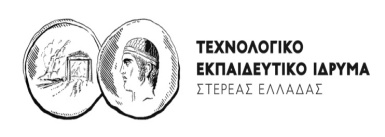 ΕΙΔΙΚΟΣ ΛΟΓΑΡΙΑΣΜΟΣ ΚΟΝΔΥΛΙΩΝ ΕΡΕΥΝΑΣ                      Αριθμ. Πρωτ.:                                                          Προς: Τη Μονάδα Οικονομικής &                                                                      Διοικητικής Υποστήριξης (Μ.Ο.Δ.Υ.)           του ΕΛΚΕ ΤΕΙ Στερεάς ΕλλάδαςΑΙΤΗΜΑ ΕΓΚΡΙΣΗΣ ΣΥΜΒΑΣΕΩΝΠαρακαλώ όπως προβείτε στις απαραίτητες ενέργειες:Α) Για την έγκριση των παρακάτω συμβάσεωνΕιδικότεραΟνοματεπώνυμο:………………………………Ιδιότητα: ………………………………………… (π.χ. μέλος ΔΕΠ, μέλος ΔΕΠ με ΤΠΥ, ελεύθερος επαγγελματίας με ΤΠΥ, ιδιωτικός υπάλληλος κλπ)Αντικείμενο σύμβασης: ……………………….Παραδοτέα:………………………………………Χρονική διάρκεια σύμβασης:………………….Ποσό αμοιβής: …………………………………...(Σε περίπτωση που ο συνεργάτης υπάγεται στις διατάξεις του Ν. 4387/2016 και έχει μέχρι το πολύ 2 εργοδότες, να διευκρινίζετε εάν στο ποσό της σύμβασης συμπεριλαμβάνεται και το ποσό των εργοδοτικών εισφορών ή επιβαρύνεται το έργο με το ποσό των εργοδοτικών εισφορών επιπλέον του ποσού της σύμβασης) Κωδικός δαπάνης:………………………. (π.χ. 60.00.00,  61.01.01 κλπ)Εάν το έργο επιβαρύνεται με το ποσό των  εργοδοτικών εισφορών επιπλέον του ποσού της σύμβασης, τότε θα πρέπει στον ανωτέρω πίνακα να συμπληρώνετε και τον κωδικό   60.03.00 με το ποσό που επιβαρύνεται)Β) Για την τροποποίηση  των παρακάτω συμβάσεων ως προς π.χ. τη διάρκεια, το ποσό, το αντικείμενο  (Αναφέρετε  τεκμηρίωση π.χ. ως προς τη διάρκεια, για την ολοκλήρωση των ερευνητικών εργασιών των …. Πακέτων Εργασίας του έργου …κλπ)ΕιδικότεραΟνοματεπώνυμο: ………………………….Ιδιότητα:  ……………. (π.χ. μέλος ΔΕΠ, μέλος ΔΕΠ με ΤΠΥ, ελεύθερος επαγγελματίας με ΤΠΥ, ιδιωτικός υπάλληλος κλπ)Τι τροποποιείται …..Βεβαιώνεται ότι η αιτούμενη δαπάνη προβλέπεται στον εγκεκριμένο προϋπολογισμό του έργου και είναι αναγκαία για την υλοποίηση του.						Ημερομηνία					Ο,Η Επιστημονικός/ή Υπεύθυνος/η του έργουΕπιστημονικός/ή Υπεύθυνος/η:Τίτλος έργου:Κωδικός έργου:Φορέας  Χρηματοδότησης:Κωδικός δαπάνης Ποσό με ΦΠΑ (συνολικά για όλες τις συμβάσεις ανά κωδικό)Ποσό εγκεκριμένου ετήσιου προϋπολογισμούπ.χ.   60.00.0.00…61.01.01…